PENENTUAAN NILAI SUN PROTECTING (SPF) EKSTRAK KULIT BAWANG MERAH (Allium cepa L.)DAN KULIT BAWANG PUTIH (AlliumsativumL.)SKRIPSIOLEH:MEMI MEIYUNINPM.162114257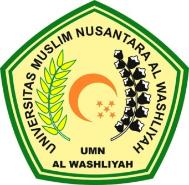 PROGRAM STUDI FARMASIFAKULTAS FARMASIUNIVERSITAS MUSLIM NUSANTARA ALWASHLIYAHMEDAN2020PENENTUAAN  NILAI SUN PROTECTING (SPF) EKSTRAK KULIT BAWANG MERAH (Allium cepa L.) DAN KULIT BAWANG PUTIH (Allium sativumL. )SKRIPSIDiajukan untuk melengkapi dan memenuhi syarat-syarat untuk memperoleh gelar sarjana farmasi pada program Studi Sarjana farmasi fakultas farmasi Universitas MuslimNusantara Al-Washliyah MedanOLEH:MEMI MEIYUNINPM.162114257HALAMAN PERSYARATANPROGRAM STUDI FARMASIFAKULTAS FARMASIUNIVERSITAS MUSLIM NUSANTARA ALWASHLIYAHMEDAN2020